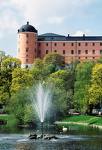 INVITATION, SECOND ANNOUNCEMENT6th NORDIC NARCOLEPSY SYMPOSIUMUPPSALA   7-8 February 2019 (Thursday + Friday full days)(Observe the change of date!)Key topic:How to live with narcolepsy – focus on young personsOther topics:Treatment, care, outcomeEpidemiologyNeurophysiologyPersonal experienceImmunologyKey note speakers:Nathanael Watson and Suresh Kotalgal, USAIsabelle Arnulf, FrancePia Dellson, SwedenTime tableThursday 10-17Dinner 19.00Friday 8.30-15We call for abstracts that will be presented  outside the sessions. Dead line 15 DECEMBER. Conference fee 200 Euro for the whole conference or 100 Euro/day.The conference is located at Elite Academia Hotel, Uppsala, e-mail resevation: reservation.academic@elite.se  Tel +46-18-7809900 A symposium dinner is organised (serving to the table) on Thursday 7th of February in the hotel at 19:00 pm (Cost 55 Euro per person)In order to register to the conference, please mail me back to this mail address:anne-marie.landtblom@neuro.uu.seI WANT TO REGISTER FOR THE CONFERENCE  (includes lunches and coffee): Yes, both dayhs  __    7 FEBR   __         8 FEBR  __I WANT TO PARTICIPATE IN THE DINNER 7 FEBR    __(Special diet? ______________________)I WANT TO SUBMIT AN ABSTRACT ___Please reserve your hotel room (Elite Academia Hotel, Uppsala) by yourself through the following e-mail address, use the reference NARCOLEPSY: reservation.academic@elite.se  Tel +46-18-7809900 Price per night 136 EuroInformation about payments for the conference will be given later.With warm regards, welcome in Uppsala next year,Anne-Marie Landtblom, professsor in neurology, Akademiska Sjukhuset, and Uppsala Universityanne-marie.landtblom@neuro.uu.se